What? (Key Knowledge)What? (Key Knowledge)Where is the Mediterranean?Located in the south-east of Europe also known as the Mediterranean BasinWhich countries surround the Mediterranean sea?France, Monaco, Italy, Malta, Slovenia, Croatia, Bosnia and Herzegovina, Montenegro, Albania, Greece, Turkey, Cyprus, Syria, Lebanon, Israel, Egypt, Libya, Tunisia, Algeria and Morocco. There are 21 in totalWhat is the landscape like in the Mediterranean?The landscape changes considerably from one area to another and varies from high mountains to rocky shores, semi-arid steppes and sandy beaches.What is a climate zone?A climate zone is an area that has its own climate.How many languages are spoken in the Mediterranean?There are 13 languages spoken within the Mediterranean regionAlbanian, Arabic, Croatian, English, French, Greek, Hebrew, Italian, Maltese, Serbian, Slovenian, Spanish and Turkish.Possible ExperiencesPossible ExperiencesCook a Mediterranean recipe.Create a piece of artwork in the style of a  Mediterranean artist. Design and build a landmark from the Mediterranean.Cook a Mediterranean recipe.Create a piece of artwork in the style of a  Mediterranean artist. Design and build a landmark from the Mediterranean.What? (Key Vocabulary)What? (Key Vocabulary)SpellingDefinition/ SentencePolarBelow freezing and can reach -60°C in winter. They are usually covered by snow and ice throughout the yearTemperateVary greatly at different times of year, with four distinct seasons.AridLack natural water sources, with little rainfall. They are very dry and hot.Tropical High temperature rainfall and humidity all year. Some areas may have a wet and dry season.MediterraneanLong, warm, dry summers and wet winters.MountainousMountains become colder the higher the altitude gets. They also tend to have much wetter climates than the surrounding land.Tourist a person who is travelling or visiting a place for pleasure.Destinationthe place to which someone or something is going or being sent.Landscapeall the visible features of an area of land, often considered in terms of their aesthetic appeal.Map of Mediterranean RegionMap of Mediterranean Region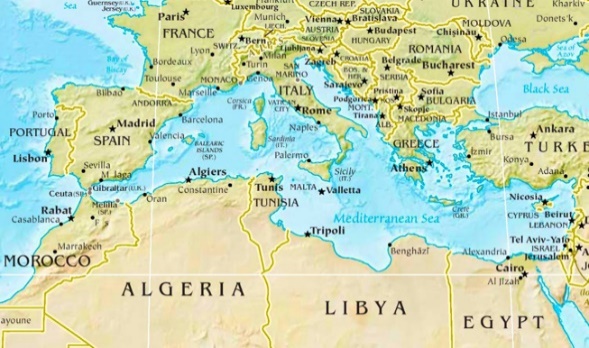 Year 3/4 Spelling Words linked to the unit of work.Year 3/4 Spelling Words linked to the unit of work.believe, busy, different, earth, fruit,, group, island, notice, position, believe, busy, different, earth, fruit,, group, island, notice, position, 